The table below is for guidance only since at any given mass isobaric ions of many different elemental compositions can occur.http://www.kayelaby.npl.co.uk/chemistry/3_8/3_8_6.htmlm/z    Possible associated 
    group    Possible inference15    CH3    —18    H2O    —26    C2H2    Hydrocarbon27    C2H3    Hydrocarbon28    CO    Carbonyl28    C2H4    Ethyl28    N2    Azo29    CHO    Aldehyde29    C2H5    Ethyl30    CH2NH2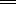     Primary amine30    NO    Nitro or nitroso31    CH2OH    Primary alcohols or methoxy32    CH4O    —35/37 (3:1)    35Cl, 37Cl    Chloro36/38 (3:1)    35ClH, 37ClH    Chloro39    C3H3    Hydrocarbon40    Ar    Air constituent40    C3H4    Hydrocarbon41    C3H5    Hydrocarbon42    C2H2O    Acetates or acetyl42    C3H6    Hydrocarbon43    CH3CO    CH3COX43    C3H7    C3H7X44    CO2    Background (air), carbonates or anhydrides44     C2H6N     Some aliphatic amines44     OCNH2     Primary amides44     CH2CH(OH)     Some aldehydes45     CH2OCH3     Some ethers45     CH3CHOH     Some alcohols45     OCH2CH3     Ethoxy45     CO2H     Acids46     NO2     Nitro47     CH2SH     Aliphatic thiol47     PO     Phosphoryl49/51 (3:1)     CH2Cl     Chloromethyl50     C4H2     Aromatic51     C4H3     C6H5X55     C4H7     Some hydrocarbons55     C3H3O     Some cyclic ketones56     C4H8     Hydrocarbon57     C4H9     C4H9X57     C2H5CO     Ethyl ketone or propionate ester58     CH2C(OH)CH3     Some methyl ketones or dialkyl ketones58     C3H8N     Some aliphatic amines59     COOCH3     Methyl ester59     CH2C(OH)NH2     Some primary amides59     C2H5CHOH     C2H5CH(OH)—X59     CH2O—C2H5     Some ethers60     CH2C(OH)OH     Some carboxylic acids61     CH3CO(OH2)     Acetate esters CH3COOCnH2n+1 (n >1)61     CH2CH2SH     Aliphatic thiol65     C5H5     Benzyl, phenols or anilines66     C5H6     Aromatic66     H2S2     Dialkyl disulphide68     CH2CH2CH2CN     Some pyrroles69     C5H9     Some hydrocarbons69     CF3     Fluorinated alkanes70     C5H10     Hydrocarbons71     C5H11     C5H11X71     C3H7CO     Propyl ketone or butanoate ester72     CH2C(OH)C2H5     Some ethyl alkyl ketones72     C3H7CHNH2     Some amines73     C4H9O     Alcohols, ethers73     COOC2H5     Ethyl esters73     CH2CHC(OH)OH     Aliphatic acids73     (CH3)3Si     (CH3)3SiX74     CH2C(OH)OCH3     Some methyl esters75     (CH3)2Si OH     (CH3)3SiOX75     C2H5CO(OH2)     C2H5COOCnH2n + 1 (n > 1)76     C6H4     C6H5X or XC6H4Y77     C6H5     C6H5X78     C6H6     C6H5X78     C5H4N     Some pyridines79     C6H7     C6H5X79/81 (1:1)     Br     Bromo compounds80     C5H6N     Pyrroles80/82 (1:1)     HBr     Bromo compounds81     C5H5O     Furans83     C4H3S     Monosubstituted thiophenes83/85/87     HCCl2     CHCl3 or X—CHCl2    (9:6:1)85     C6H13     C6H13X85     C4H9CO     C4H9COX85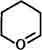 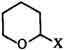 85
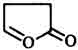 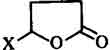 86     CH2C(OH)C3H7     Some propyl alkyl ketones86     C4H9CHNH2     Some amines87     CH2CHC(OH)OCH3     XCH2CH2COOCH388     CH3CH2CH2COOH     C3H7COOCnH2n+1 (n > 1)89     C7H5     Heterocyclics containing N and O90     C7H6     Heterocyclics containing N and O91     C7H7     C6H5CH2X91/93 (3:1)     C4H8Cl     n-alkyl chloride (  hexyl)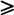 92     C7H8     C6H5CH2X92     C6H6N     Monoalkylpyridines93     C6H5O     Phenols or nitrobenzenes93     C6H7N     C6H5NHX93     C7H9     Mono and sesquiterpenes93/95 (1:1)     CH2Br     —94     C6H6O     C6H5O-alkyl (alkyl ≠ CH3)95     C6H7O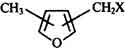 95     C7H11     Mono and sesquiterpenes96     C5H4NO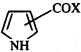 97     C5H5S     Methyl or mono-alkyl thiophenes99     C7H15     C7H15X103     C6H5CHCH     C6H5CHCHX105     C6H5CO     C6H5COX105     C8H9     CH3—C6H4CH2X106     C7H8N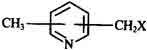 107     C7H7O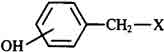 107/109 (1:1)     C2H4Br     BrCH2CH2-X111     C5H3OS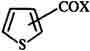 121     C6H5CO2     C6H5CO2X121     C8H9O     CH3OC6H4CH2X122     C6H5COOH     Alkyl benzoates123     C6H5COOH2     Alkyl benzoates127     C10H7     Naphthyl127     I     Iodo compounds128     HI     Iodo compounds130     C9H8N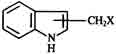 131     C6H5CHCHCO     C6H5CHCHCOX135/137 (1:1)     n-alkyl bromide ( > hexyl)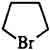 141     CH2I     CH2IX147     (CH3)2SiOSi(CH3)3     [(CH3)3SiO]n derivatives, n > 1149     Dialkyl phthalates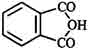 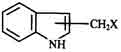 160     C10H10NO190     C11H12NO2